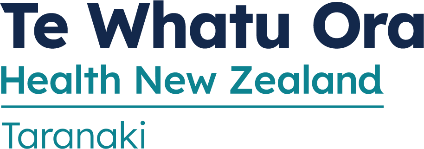 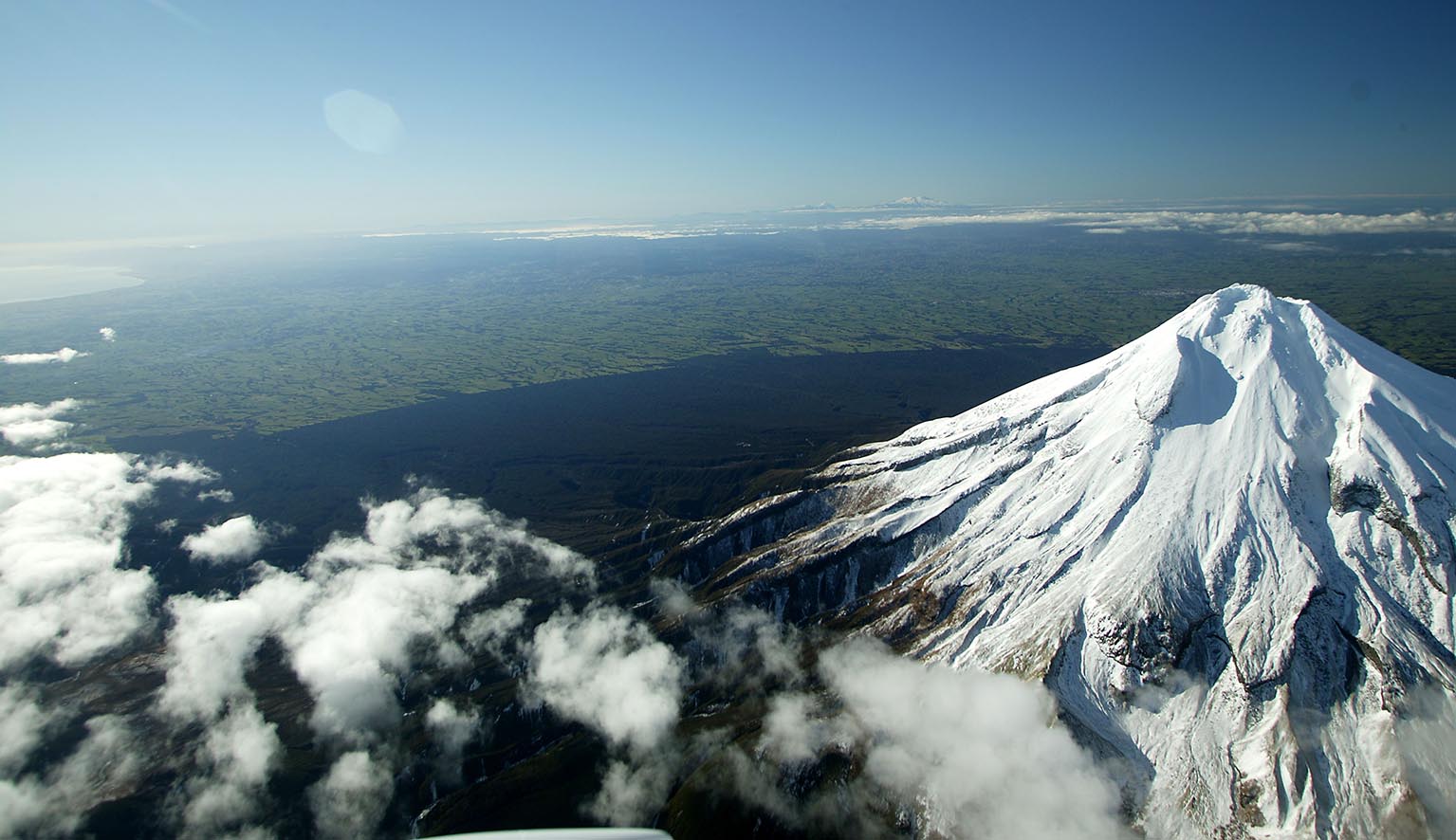 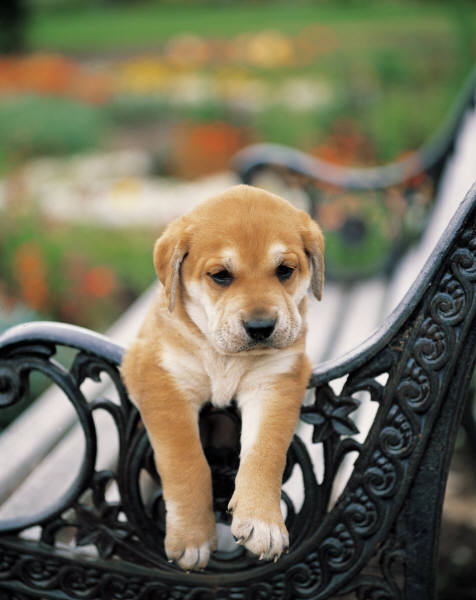 ContentsihirangiWhat is a Trauma Brian Injury / Post Traumatic Amnesia. About the brainCommon symptomsInpatient team, their role, possible assessments and treatmentsRecovery (reassurance / positive recovery)Management Fatigue management (pacing planning prioritisation)Sleep Stress management / relaxation strategies / anxiety Behaviours changesSport Work / study Information for familyDefinition whakamaramatanga TBI - Traumatic Brain injuryGCS - Glasgow coma scalePTA – Post Traumatic Amnesia  ACC – Accident Compensation Corporation What is a Traumatic Brain Injury?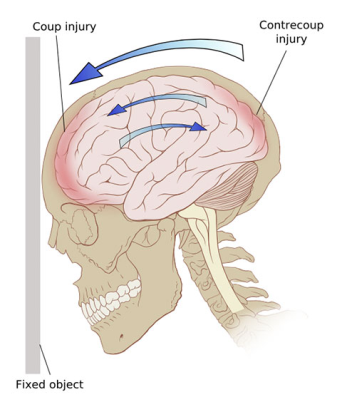 A Traumatic Brain injury is caused by an external force to the brain. A moderate to severe TBI involves a change in state of consciousness; TBI can lead to temporary and/ or permanent changes in thinking, movement, emotions and communication. This can cause extensive tearing of nerve tissue throughout the brain. The brain messages are slowed or lost.Some examples, sport injuries, leisure activities, assault, motor vehicle accidents, whiplash, slips or fall, head knock etc. TBI patients with moderate to severe injury have temporary loss of consciousness, loss of memory, feel disorientated, dazed or confused. The loss of memory is called post traumatic amnesia (PTA), this is the period that you may feel confused, act strangely, unable to remember what just happened, decreased attention span, fatigue easily, irritable, aggression and are easily over stimulated. The Brain Roro Each cerebral hemisphere has four parts called lobes / taupae. Each lobe controls different functions but they all work together.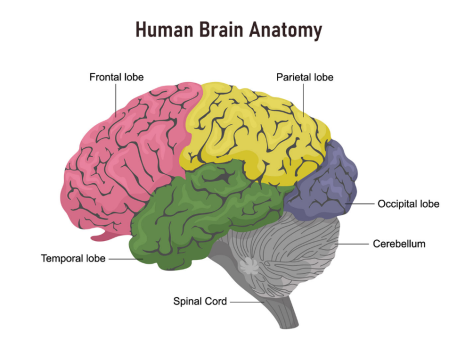 Frontal lobe: Think, plan and organise. Work out how to do things, controls emotions and impulsesParietal lobe: Tells left from right, read, recognises things by sight or touch, knows how your body feels and what position it is in e.g. lying downTemporal lobe: Forms new memories, order things in your mind, categories objects, understands sounds such as speech and musicOccipital lobe: Receive visual information, interpret colour, shape and distanceBrain stem: Controls vital life functions, breathing, heart rate, consciousness and ability to sleepCommon symptoms tohumateChanges in balance, strength and co-ordination Problems affecting speech, communication and swallowing Sensory changes including hearing loss, numbness and visual problems Reduced control over bowels and bladder Changes in attention, memory and cognitive functions Behavioural changes with emotions and social interactions and difficulties Mood and psychological functioning Headaches, pain, dizziness, nausea and vertigo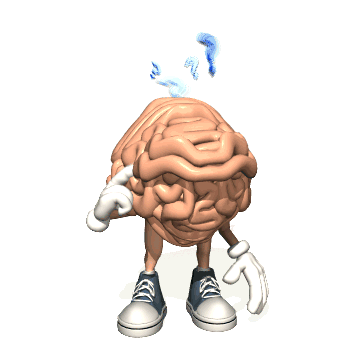 Inpatient team, their role, possible assessments and treatmentsEarly rehabilitation / whakaora to start as soon as possible, to improve your outcome. Rehabilitation is the process of using training and therapy to bring people back to health after an injury. Rehabilitation / whakaora aims to improve your function and quality of life. This may include providing compensatory strategies to reduce the negative impact of your symptoms.Since no single tool can get the full picture of a person’s strengths, challenges, and needs, many assessments are used to measure the stages and severity of TBI. This may include multiple health care professionals to assist with your recovery. The team involved depends on your individual needs and the stage of recovery. They may include: During your recovery several assessments will be completeRecovery WhakaoraMost adults with TBI experience different stages of recovery. The length and outcome of each stage is unpredictable and does not follow a specific time frame. A brain injury can affect you in many ways and you may need to see a number of different people who can help you recover. When you need to go to appointments it can be a good idea to take a support person. Remember to rest before and after appointments as necessary. Te Whare Tapa WhaTe Whare Tapa Wha describes health and wellbeing as wharenui (meeting house) with four walls and a foundation, that helps us identify where we need extra support. The four walls present:Taha Wairua – spiritual wellbeingTaha Hinengaro – mental and emotional wellbeing Taha Tinana – physical wellbeing Taha Whanau – family and social wellbeing The foundation is our connection with the whenua / land. A useful link below has ideas that focus on each of the specific areas. https://www.raisementalhealth.co.nz/hinengaro.html 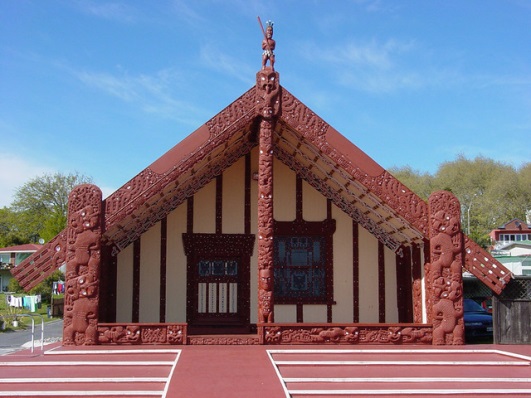 Management WhakahaerePain relief – Use paracetamol or codeine for headaches, do not use aspirin or an anti-inflammatory pain reliever such as ibuprofen (NSAID). Please discuss concerns discuss with your doctor.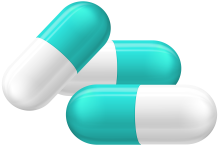 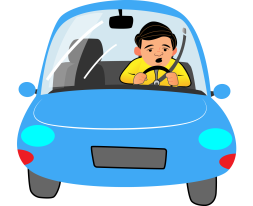 Driving - Do not drive or operate heavy machinery until you have medical clearance Drinking / drugs – Do not drink alcohol, take sleeping pills or recreational drugs as they can delay your recovery or increase your complications following a head injury. 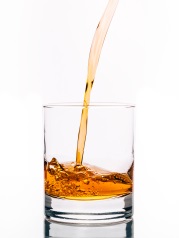 If you feel like you have a problem with drinking or drug taking, seek help from a counsellor or doctor. 0800787797 Alcohol and Drug Help line. Fatigue ManagementFatigue (tiredness) is one of the most common symptoms following a TBI; it is a constant draining feeling of having no energy. Fatigue can affect many areas; it is an important part of your rehabilitation to recognise signs of fatigue and how to manage these areas. For example: When managing fatigue, consider the 3 P’sPrioritising - Planning - PacingHave a notebook or diary to plan meaningful goals or activities you like. Record achievements and identify patterns of fatigue Prioritising kaupapa matua: Write out tasks you feel you must or need to do and what would happen if you don’t do them? Number them in order of urgency / importance to youThe list should include your therapy, social interactions, hobbies, interests and daily tasks. If you need assistants with any tasks, ask family or friends to assist. You are still recovering asking for help is good that means you will have energy to complete other tasks. Planning whakamahere: Plan your activities for your day and the week ahead Leave enough time to rest afterwards Identify the time of day you to do the activitiesBefore starting a task think about how you’ll do it and for how long i.e – sit down to complete the tasks, book appointments during least traffic (school runs), groceries shopping when there is no rush (week days and during school hours)Pacing tere haere: Take your time and stop before you are exhausted Spread the activities through the day or week Don’t try and do all heavy activities at once, increase time frame a little everyday Take regular breaks Use a timer to remind yourself to restRest okiokinga /Sleep moeIt is important to get adequate amounts of sleep moe and mental rest to allow your brain to recover. People tend to sleep more than usual after a head injury. Lack of sleep can worsen the symptoms you’re experiencing, such as concertation difficulties, headaches, frustration.Getting enough sleep and having good sleep habits is essential to your recovery. This includes;Having a routine i.e. develop a ritual before bed to help wind down and relax for example taking a bath or listening to soothing music Going to bed and getting up at the same time each day Taking power naps during the day, but avoiding this is in the later afternoon, use an alarm to make sure you don’t sleep to long i.e. 30 minutes Use your bed for sleeping only the recommendation is 8-10 hours of sleep Reduce screen time because light from electronic devices such as phones, television or tablets can affect your sleep cycleTo decrease stress and worry before bedtime you can use a notebook and write everything downDo not have caffeine, nicotine or alcohol before bed It is recommended that you get regular exposure to the outdoors and natural light because it is assists with your circadian rhythm (sleep cycle).  Stress and anxiety management There are several different reasons regarding stress, some examples are below Frustration regarding your recovery Fiancial hardshipFamily problems Other people’s expectations Your own expectationsIt is important to recognise when you are stress and why. Once you have “why”, then consider some solutions on how to reduce your stress, otherwise the stress affects your sleep patterns and takes over your thought processing, which can make your recovery time longer.If you are unable to come up with a solution to your stress, ask for assistance from family / friends or ask if you are able to get assistance from ACC or counselling. A useful link that assists with stress Stress (mate māharahara) | Health Navigator NZ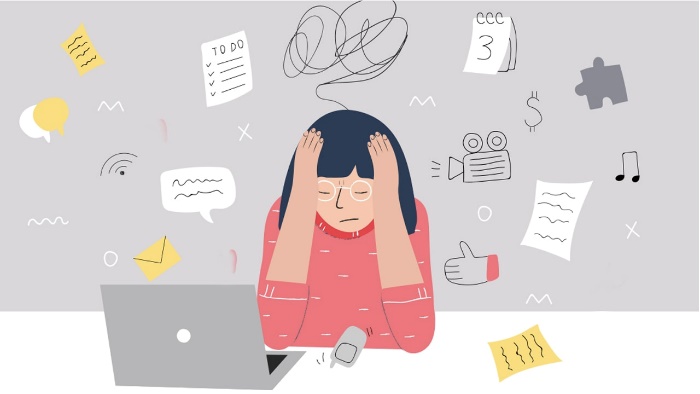 Behavioral and personality changesFollowing a TBI damage to the brain often results in changes in behaviour, mood and personality. Some changes of behaviour include;FrustrationIrritability Losing your temperInflexibility ImpulsiveDepression / anxiety Changes in mood i.e. mood swings, emotional breakdown, lack of motivation Change in behaviour Things that can helpLearn to recognise your triggers so you can avoid or manage them i.e. certain time of day, certain activity, or loud or crowded environments Listen to your families feedback or concerns Try and stay in a regular routine as this will make you feel more in control of your lifeAsk for help if unsure Make sure you do activities you enjoy Find healthy outlets for anger for example exercise i.e. gym, outdoor walking Relaxation in a way you find most comfortable i.e. listening to music, reading, having a bathFatigue management and behavioural changes go hand in hand refer above for fatigue management Sports HakinakinaIt is dangerous for the brain to be injured again if it has not recovered from the first injury. The most important goal after experiencing a head injury is to avoid another, especially while you are still recovering. Regarding returning to sports it is recommended that you wait until you are no longer experiencing any symptoms and receive full medical clearance from your doctor / concussion services who will guide and support your return to sport and physical activity. Until then remember: if in doubt sit out.It is important that you gradually return to your usual daily activity bit by bit, so you don’t place extra stress on your healing brain.  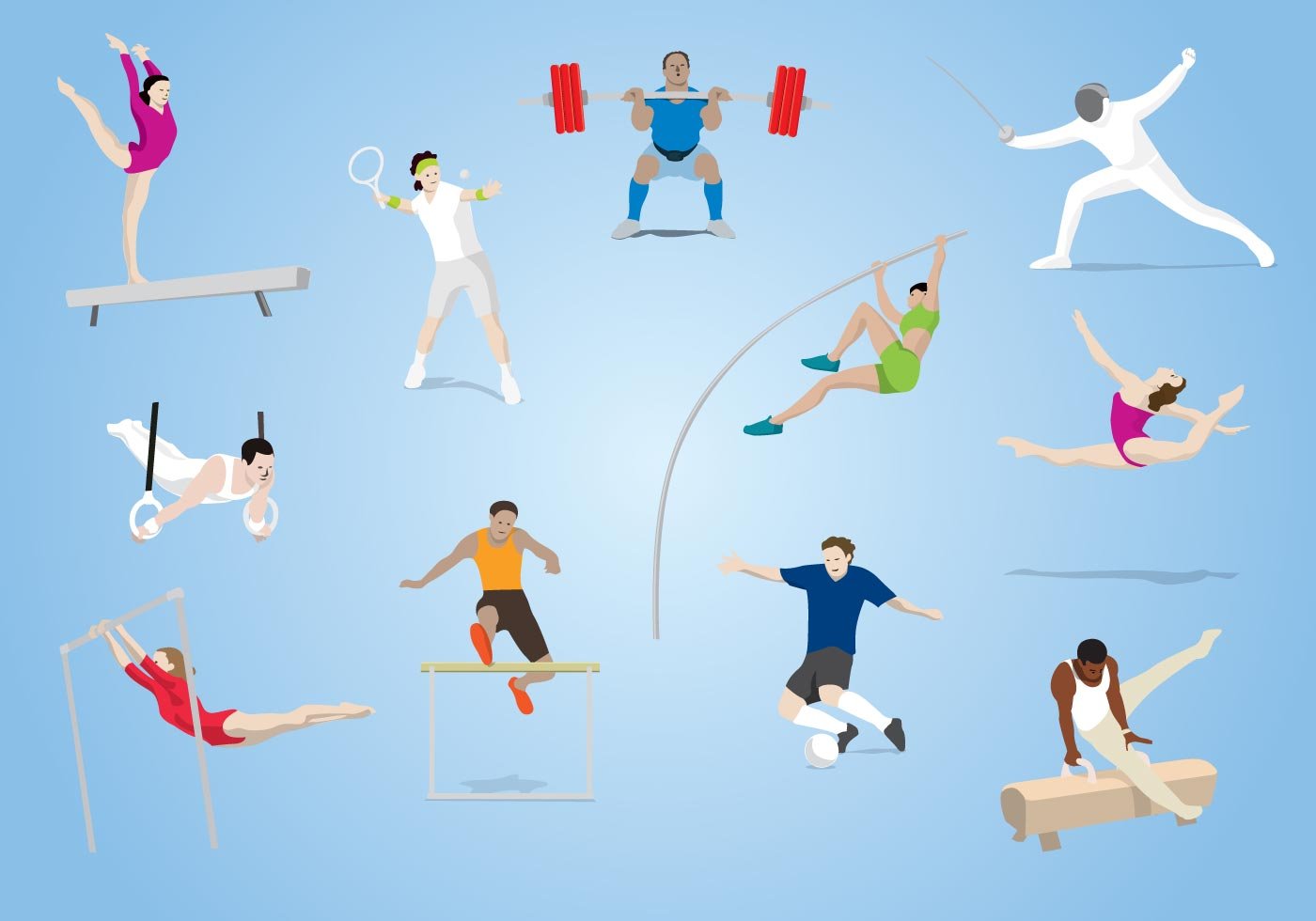 Gradual Return to Activity Mahi Physical Recovery  tianaPhysiotherapists can help with HeadachesNeck painVertigo or dizzinessBalance issuesPoor exercise / exertional tolerance If you have dizziness or vertigo please discuss with Concussion services or your GP in regards to a physiotherapist review. Physiotherapists are trained to provide appropriate interventions for these conditions. Physiotherapists are able to assist with Personalised exercise programs and will encourage self management to build up your strength, improve coordination and control, static and dynamic balanced, exertional tolerance / fitness levels and dual or multitasking.Occupational Therapy can help with: Return to activities of daily living  e.g.Cognitive fatigue and retraining Rehabilitation approach that may include equipment to ensure safety at home, work or school. Once you are discharge from hospital a referral will be completed to ACC concussion clinic for follow up in the community, they have a therapy team and best recommendation is to work with this team regarding you concerns and expectation. Work / mahi and study / akoYou may need to take time off work mahi or study ako if you are having trouble concentrating or remembering things. Everybody is different, ACC have a return to work and school service they can guide you in regards to an appropriate plan. Things to consider:Based on the significance of your injury it is important to not return to work / mahi or study / ako to early as this can delay your recovery  Make a plan when you are going to return to work / mahi i.e. try and return with part time hours and light dutiesRemember you are still recovering and may struggle with fatigue, memory, concertation and emotions. Known your limits, take breaks as needed and change your return to work/study hours. Avoid making major decisions and becoming involved in stressful situations until you feel you are ready  You will require medical clearance for readiness to return to work / mahi or study / ako. 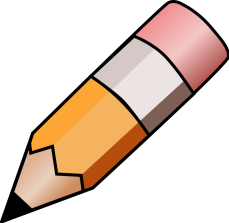 Information for care givers / family / relationshipsThe impact of changes to mood and behaviour can affect friends and other family members. It can take everyone time to adjust to the changes so support each other through the process. What can you do to help?Encourage independence; this will foster self confidence and self esteem while reducing the risk of resentment when unreasonable demands are not metdiscourage over-dependence; Family should encourage the person to do as much as reasonably possible, within the limits imposed by the TBI.Your family member may have a reduced attention span; keep instructions simple, short and to the point. When carrying out a new task give time to process the information or instruction and allow time to carry these out. Some tasks may need to be done in sections; intervals vs all at once while they are recovering at home e.g. cooking have breaks between prepping and cooking Set boundaries i.e. yes they have had a significant event however you can set boundaries regarding their behaviours, routines or requestsTell the person when they have behaved inappropriate but do so in a discreet and non confrontational way Make contact with ACC for further support as required or GP and be honest about your feelings, struggles, worries so you as a family can get the best support to care for your loved oneWarning SignsIn the early days of discharge it is common to feel symptoms such as dizziness, blurred vision, headaches and problems with your memory, among other symptoms. It is important that you, and your responsible adult who can monitor your condition, are aware of the symptoms listed below which could indicate a more serious injury: Loss of consciousness Inability to be woken 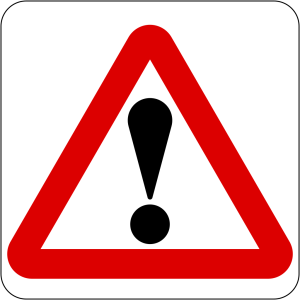 Clear fluid coming out of your ears or noseAny weakness in one or both arms or legs Loss of balance or problems walking Increasing disorientationSlurred speechUnusual behaviour SeizuresIf your experience any of these symptoms it is important to go to an emergency department or call emergency services immediatelyGoal SettingSetting goals may be part of your recovery journey this will help your therapists work with on activities that are meaning to you. This may be done with family involvement and support from staff.Short term goalsLonger Term GoalsDoctorNurse Occupational Therapist 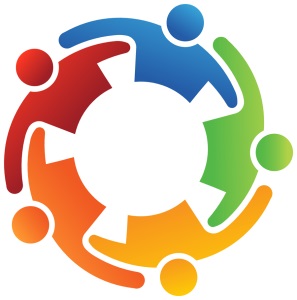 Physiotherapist Pharmacist Complex discharge plannerPsychologist Social worker Speech language therapist ACC case managerGlasgow coma scaleGCS is used to assess your neurological status; assessing consciousness, eye opening, and motor responses and giving a score out of 15. The initial test is done as soon as possible after the injury to set a baseline. After that the sets are done frequently to see any changes in consciousness and to establish a pattern. In early stages individuals my respond better to their families and loved ones than health care providers so families can pay an active role during this timeInitial interview With you or your familyPrevious baseline to have an understanding of previous function, cognition, school or work to assist with goal setting. Cognitive assessmentPost traumatic amnesia (PTA) is assessed through the Westmead assessment. Which reviews orientation (person/place) and memory recall. This assist with guidance regarding severity of TBI. Assessment also includes areas of insight awareness, attention, memory, information processing (speed/delay) perception, self-monitoring, social judgement and complex problem solving. Physical assessmentThis may include physiotherapist, occupational therapist and speech language therapist completing individual assessments to review: Motor deficits - muscle weakness, abnormal muscle tone, range of motions reduce co-ordinationSensory deficits – visual, hearing loss and sensationPhysical symptoms – headache, fatigue, seizures and pain. Dysphagia (difficulty swallowing)Communication, language deficits, cognitive communication issues or word finding difficulties. Function – changes in position, carrying, moving, walking and activities of daily living Behavioural and emotional assessmentObserving and reviewing forEmotional changes Mood change Ability to adjust to problems Personality changes – aggressive outburst, inappropriate behaviour, loss of motivation and engagementMental health disorders should also be consideredDecrease your concentration, memory and ability to cope in social situations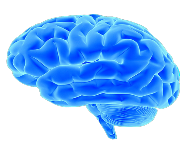 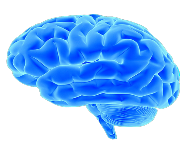 Experience increase irritability, distractibility, depression and anxiety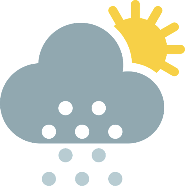 Your brain is processing information slower and it takes more energy to complete tasks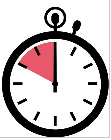 Task would require a lot of thinking and concentrating will drain your energy faster, leaving you tired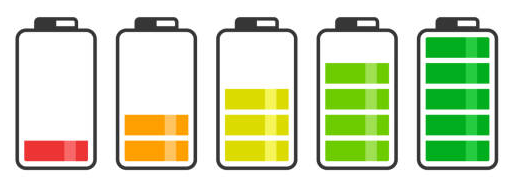 Fatigue gets worse when sleep is not enough leaving you feeling unreferred in the morning.Enough rest and sleep is important for the brain to recover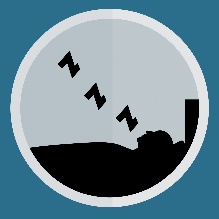 Fatigue management is your starting point for your energy.Accept and recognise your limits and manage you levels, this will assist with your recovery.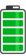 StageAtamiraObjectiveWhainga Recommended Levels of Activity Mahi No activityRecoveryNo or minimal activity physical and cognitive restLightMaramaNo Return of symptoms Avoid stimulating environments and activities Short periods of cognitive and physical activity Frequent short rests between / during activitiesi.e. walking  ModerateAhuaGradually increase activity levels and intensity Increase duration and intensity of activities Return to light aerobic exercise Commence gradual return to work/study HeavyTaumahaReturn to full activities, decreasing rest periods as tolerated Increase work hours/demand as tolerablePassing drills in ball gamesAvoid full contact sportsNormalNoaFull return to daily activities and routine without symptoms Normal length and intensity or work, study, and leisure Full contact sports 